AlapadatokKérjük a kitöltés során ügyeljen arra, hogy az alábbi adatok a cégszerű aláírással benyújtásra kerülő nyilatkozaton szereplő adatokkal teljes mértékben megegyezzenek!Támogatást igénylő székhelye:Támogatást igénylő telephelye (Megvalósítás helyszíne):Képviselő adatai:Kapcsolattartó adatai:Meghatalmazott adatai:Támogatást igénylő tulajdonosai (minden tulajdonosra külön kitöltendő)Gazdálkodási adatokTámogatást igénylő más vállalkozásai (valamennyi vállalkozásra kitöltendő)Gazdálkodási adatok (jogi személy tulajdonos esetén - valamennyi vállalkozásra kitöltendő)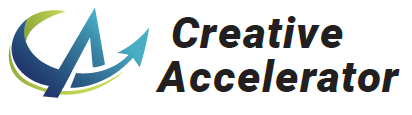 NYILATKOZAT ÁTLÁTHATÓSÁGRÓLAz államháztartásról szóló 2011. évi CXCV. törvény (Áht.) 50. § (1) bekezdés c) pontja és a nemzeti vagyonról szóló 2011. évi CXCVI. törvény (Nvt.) 3. § (1) bekezdés 1. pontja alapjánNyilatkozattevő:Név				……………………………………………………………………….Székhely			……………………………………………………………………….Cégjegyzékszám		……………………………………………………………………….Adószám			……………………………………………………………………….Képviseletében eljár		……………………………………………………………………….Az államháztartásról szóló 2011. évi CXCV. törvény (Áht.) 41. § (6) bekezdése alapján a Békés Megyei Kormányhivatal az átláthatóság ellenőrzése céljából jogosult az átláthatósággal kapcsolatos, Áht. 54/A. § -ában meghatározott adatokat kezelni. Az Áht. 54/A. § - ában meghatározott adatok kezelése érdekében – az államháztartásról szóló törvény végrehajtásáról szóló 368/2011. (XII.31.) Korm.rendelet (Ávr.) 50. § - ában foglaltakra is tekintettel – nyilatkozattevő az alábbi nyilatkozatot teszi. Alulírott ……………. , mint a ……………….(nyilatkozatot tevő szervezet) képviseletére jogosult az Nvt. 3. § (1) bekezdés 1. pontja alapján felelősségem tudatában az alábbi átláthatósági nyilatkozatotteszem. (A nyilatkozat I., II. és III. részből áll. Minden nyilatkozatot tevő szervezetnek csak a rá vonatkozó, azaz vagy az I., vagy a II., vagy a III. részt kell kitöltenie.)I.TÖRVÉNY EREJÉNÉL FOGVA ÁTLÁTHATÓ SZERVEZETEKA jelen nyilatkozatot nem kell kitöltenie a következő szervezeteknek (a megfelelő aláhúzandó):az állam, költségvetési szerv, köztestület, helyi önkormányzat, nemzetiségi önkormányzat, társulás, egyházi jogi személy, olyan gazdálkodó szervezet, amelyben az állam vagy a helyi önkormányzat külön-külön vagy együtt 100%-os részesedéssel rendelkezik, nemzetközi szervezet, külföldi állam, külföldi helyhatóság, külföldi állami vagy helyhatósági szerv,az Európai Gazdasági Térségről szóló megállapodásban részes állam : ……………………..(az állam megnevezése) szabályozott piacára bevezetett nyilvánosan működő részvénytársaság.II.AZ I. PONT ALÁ NEM TARTOZÓ JOGI SZEMÉLYEK VAGY JOGI SZEMÉLYISÉGGEL NEM RENDELKEZŐ GAZDÁLKODÓ SZERVEZETEKAz általam képviselt szervezet átlátható szervezetnek minősül, azaz az Nvt. 3. § (1) bekezdés 1. pont b) alpont szerint olyan belföldi vagy külföldi jogi személy vagy jogi személyiséggel nem rendelkező gazdálkodó szervezet, amely megfelel a következő feltételeknek:II/1. tulajdonosi szerkezete, a pénzmosás és a terrorizmus finanszírozása megelőzéséről és megakadályozásáról szóló 2007. évi CXXXVI. törvény 3. § r) pontja szerint meghatározott tényleges tulajdonosa megismerhető.Nyilatkozat tényleges tulajdonosokról:II/2. az állam, amelyben az általam képviselt gazdálkodó szervezet adóilletőséggel rendelkezik:az Európai Unió valamely tagállama: Magyarországegyéb: …………………………, vagy az Európai Gazdasági Térségről szóló megállapodásban részes állam: ………………., vagya Gazdasági Együttműködési és Fejlesztési Szervezet tagállama: …………………..., vagyolyan állam, amellyel Magyarországnak a kettős adóztatás elkerüléséről szóló egyezménye van: …………………..(a megfelelő aláhúzandó, illetve amennyiben nem Magyarország, kérjük az országot megnevezni)II/3. nem minősül a társasági adóról és az osztalékadóról szóló törvény szerint meghatározott ellenőrzött külföldi társaságnak:Nyilatkozat az ellenőrzött külföldi társasági minősítésről:Az általam képviselt szervezet magyarországi székhellyel rendelkezik, így nem ellenőrzött külföldi társaság;vagyAz általam képviselt szervezet nem rendelkezik magyarországi székhellyel. (A megfelelő aláhúzandó. Amennyiben a nyilatkozattevő által képviselt szervezet nem magyarországi székhelyű, úgy felmerül annak kérdése, hogy ellenőrzött külföldi társaságnak minősül-e, ezért szükséges az ellenőrzött külföldi társaságnak minősítéssel kapcsolatos következő rész kitöltése.) Az általam képviselt szervezet a társasági adóról és az osztalékadóról szóló 1996. évi LXXXI. törvény 4. § 11. pontjában meghatározott feltételek figyelembe vételével nem minősül a társasági és az osztalékadóról szóló törvény szerinti meghatározott ellenőrzött külföldi társaságnakvagya társasági adóról és az osztalékadóról szóló törvény szerint meghatározott ellenőrzött külföldi társaságnak minősül. (A megfelelő aláhúzandó)Amennyiben az általam képviselt gazdálkodó szervezet külföldi személy, illetve az üzletvezetés helye alapján külföldi illetékességű (a továbbiakban együtt: külföldi társaság), de székhelye, illetősége az Európai Unió tagállamában, az OECD tagállamában vagy olyan államban van, amellyel Magyarországnak hatályos egyezménye van a kettős adóztatás elkerülésére, nyilatkozom az adott államban a valódi gazdasági jelenlét tekintetében, az alábbiak szerint: II/4. az általam képviselt gazdálkodó szervezetben közvetlenül vagy közvetetten több mint 25%-os tulajdonnal, befolyással vagy szavazati joggal bíró jogi személy, jogi személyiséggel nem rendelkező gazdálkodó szervezet tekintetében a II/1., II/2. és II/3. pont szerinti feltételek fennállnak.Az általam képviselt gazdálkodó szervezetben közvetlenül vagy közvetetten több mint 25 % - os tulajdonnal, befolyással vagy szavazati joggal bíró jogi személy, jogi személyiséggel nem rendelkező gazdálkodó szervezet megjelölése (név, székhely) (Ezen pontban a gazdálkodó szervezet nem természetes személy tulajdonosairól kell nyilatkozni. Minden olyan szervezet esetében, amely akárcsak közvetve, de több, mint 25%-os tulajdonnal, szavazati joggal vagy befolyással bír, függetlenül attól, hogy a tulajdonosi szerkezet melyik fokán található, nyilatkozni kell.)………………………………………………………………………………………………………………Nyilatkozat az általam képviselt gazdálkodó szervezetben közvetlenül vagy közvetetten több mint 25 % - os tulajdonnal, befolyással vagy szavazati joggal bíró jogi személy, jogi személyiséggel nem rendelkező gazdálkodó szervezet átláthatóságáról II/4.1. Az általam képviselt gazdálkodó szervezetben közvetlenül vagy közvetetten több mint 25 % - os tulajdonnal, befolyással vagy szavazati joggal bíró jogi személy, jogi személyiséggel nem rendelkező gazdálkodó szervezetek tényleges tulajdonosai (több érintett gazdálkodó szervezet esetében szervezetenként szükséges kitölteni): 	Nyilatkozat tényleges tulajdonosokról:II/4.2. Az általam képviselt gazdálkodó szervezetben közvetlenül vagy közvetetten több mint 25 % - os tulajdonnal, befolyással vagy szavazati joggal bíró jogi személy, jogi személyiséggel nem rendelkező gazdálkodó szervezetek adóilletékessége (több érintett gazdálkodó szervezet esetében szervezetenként szükséges az adóilletőséget megjelölni):az Európai Unió valamely tagállama: Magyarországegyéb: …………………………, vagy az Európai Gazdasági Térségről szóló megállapodásban részes állam: ………………., vagya Gazdasági Együttműködési és Fejlesztési Szervezet tagállama: …………………..., vagyolyan állam, amellyel Magyarországnak a kettős adóztatás elkerüléséről szóló egyezménye van: …………………..(A megfelelő aláhúzandó, illetve amennyiben nem Magyarország, kérjük az országot megnevezni)II/4.3. Az általam képviselt gazdálkodó szervezetben közvetlenül vagy közvetetten több mint 25 % - os tulajdonnal, befolyással vagy szavazati joggal bíró jogi személy, jogi személyiséggel nem rendelkező gazdálkodó szervezetek ellenőrzött külföldi társasági minősítése (több érintett gazdálkodó szervezet esetében szervezetenként szükséges megjelölni):Magyarországi székhellyel rendelkezik, így nem ellenőrzött külföldi társaság.vagyNem rendelkezik magyarországi székhellyel. (A megfelelő aláhúzandó. Amennyiben a nyilatkozattevő által képviselt szervezetben közvetlenül vagy közvetetten több mint 25 % - os tulajdonnal, befolyással vagy szavazati joggal bíró jogi személy, jogi személyiséggel nem rendelkező gazdálkodó szervezet nem magyarországi székhelyű, úgy felmerül annak kérdése, hogy ellenőrzött külföldi társaságnak minősül-e, ezért szükséges az ellenőrzött külföldi társaságnak minősítéssel kapcsolatos következő rész kitöltése. Az általam képviselt gazdálkodó szervezetben közvetlenül vagy közvetetten több mint 25%-os tulajdonnal, befolyással vagy szavazati joggal bíró jogi személy, jogi személyiséggel nem rendelkező gazdálkodó szervezet a társasági adóról és az osztalékadóról szóló 1996. évi LXXXI. törvény 4. § 11. pontjában meghatározott feltételek figyelembe vételével nem minősül a társasági és az osztalékadóról szóló törvény szerinti meghatározott ellenőrzött külföldi társaságnakvagya társasági adóról és az osztalékadóról szóló törvény szerint meghatározott ellenőrzött külföldi társaságnak minősül. (A megfelelő aláhúzandó.)Amennyiben az általam képviselt gazdálkodó szervezetben közvetlenül vagy közvetetten több mint 25%-os tulajdonnal, befolyással vagy szavazati joggal bíró jogi személy, jogi személyiséggel nem rendelkező gazdálkodó szervezet külföldi személy, illetve az üzletvezetés helye alapján külföldi illetékességű (a továbbiakban együtt: külföldi társaság), de székhelye, illetősége az Európai Unió tagállamában, az OECD tagállamában vagy olyan államban van, amellyel Magyarországnak hatályos egyezménye van a kettős adóztatás elkerülésére, nyilatkozom az adott államban a valódi gazdasági jelenlét tekintetében,, az alábbiak szerint: III.CIVIL SZERVEZETEK, VÍZITÁRSULATOKAz általam képviselt szervezet (a megfelelő aláhúzandó)civil szervezet vagyvízitársulatátlátható szervezetnek minősül, azaz az Nvt. 3. § (1) bekezdés 1. pont c) alpont szerint az általam képviselt szervezetIII/1. vezető tisztségviselői megismerhetők. 	az általam képviselt szervezet vezető tisztségviselői:III/2. az általam képviselt szervezet, valamint ezek tisztségviselői nem átlátható szervezetben nem rendelkeznek 25 % - ot meghaladó részesedéssel,Az általam képviselt szervezet, valamint a ca) pont szerinti vezető tisztségviselői az alábbi szervezet(ek)ben rendelkeznek 25 % - ot meghaladó részesedéssel:Ezek a szervezet(ek) átlátható(ak), azaz: III./2.1. tulajdonosi szerkezetük, a pénzmosás és a terrorizmus finanszírozása megelőzéséről és megakadályozásáról szóló törvény szerint meghatározott tényleges tulajdonosuk megismerhető, amelyről az alábbiak szerint nyilatkozom (több érintett gazdálkodó szervezet esetében szervezetenként szükséges kitölteni): Nyilatkozat tényleges tulajdonosokról:III/2.2. Ezen szervezet(ek) adóilletékessége (több érintett gazdálkodó szervezet esetében szervezetenként szükséges az adóilletőséget megjelölni):az Európai Unió valamely tagállama: Magyarországegyéb: …………………………, vagy az Európai Gazdasági Térségről szóló megállapodásban részes állam: ………………., vagya Gazdasági Együttműködési és Fejlesztési Szervezet tagállama: …………………..., vagyolyan állam, amellyel Magyarországnak a kettős adóztatás elkerüléséről szóló egyezménye van: …………………..(a megfelelőt kérjük aláhúzni, illetve amennyiben nem Magyarország, kérjük az országot megnevezni)III/2.3. Ezen szervezet(ek) ellenőrzött külföldi társasági minősítése (több érintett gazdálkodó szervezet esetében szervezetenként szükséges megjelölni):Magyarországi székhellyel rendelkezik, így nem ellenőrzött külföldi társaság.vagyNem rendelkezik magyarországi székhellyel. (A megfelelő aláhúzandó. Amennyiben a szervezet nem magyarországi székhelyű, úgy felmerül annak kérdése, hogy ellenőrzött külföldi társaságnak minősül-e, ezért szükséges az ellenőrzött külföldi társaságnak minősítéssel kapcsolatos következő rész kitöltése.)Ezen szervezet a társasági adóról és az osztalékadóról szóló 1996. évi LXXXI. törvény 4. § 11. pontjában meghatározott feltételek figyelembe vételével nem minősül a társasági és az osztalékadóról szóló törvény szerinti meghatározott ellenőrzött külföldi társaságnakvagya társasági adóról és az osztalékadóról szóló törvény szerint meghatározott ellenőrzött külföldi társaságnak minősül. (A megfelelő aláhúzandó.)Amennyiben ezen szervezet külföldi személy, illetve az üzletvezetés helye alapján külföldi illetékességű (a továbbiakban együtt: külföldi társaság), de székhelye, illetősége az Európai Unió tagállamában, az OECD tagállamában vagy olyan államban van, amellyel Magyarországnak hatályos egyezménye van a kettős adóztatás elkerülésére, nyilatkozom az adott államban a valódi gazdasági jelenlét tekintetében, az alábbiak szerint: III/2.4. Ezen szervezetben (azaz azon szervezetben, amelyben az általam képviselt szervezetnek, valamint annak vezető tisztségviselőinek 25 % - ot meghaladó részesedéssel rendelkeznek) közvetlenül vagy közvetetten több mint 25 % - os tulajdonnal, befolyással vagy szavazati joggal bíró jogi személy, jogi személyiséggel nem rendelkező gazdálkodó szervezet átlátható, azaz: Nyilatkozat azoknak a szervezeteknek az átláthatóságáról, amelyek közvetlenül vagy közvetetten több mint 25 % - os tulajdonnal, befolyással vagy szavazati joggal rendelkeznek olyan gazdálkodó szervezetben, amelyben a civil szervezet, vízitársulat vagy ezekre vezető tisztségviselői 25 % - ot meghaladó részesedéssel rendelkeznek:III./3. az állam, amelyben az általam képviselt szervezet székhelye van: az Európai Unió valamely tagállama: Magyarországegyéb: …………………………, vagy az Európai Gazdasági Térségről szóló megállapodásban részes állam: ……………, vagy a Gazdasági Együttműködési és Fejlesztési Szervezet tagállama: …………., vagy olyan tagállam vagy olyan állam, amellyel Magyarországnak a kettős adóztatás elkerüléséről szóló egyezménye van: ……………….(A megfelelő aláhúzandó, illetve amennyiben nem Magyarország, kérjük az országot megnevezni.)Kijelentem, hogy az általam képviselt szervezet alapító (létesítő) okirata, illetve külön jogszabály szerinti nyilvántartásba vételt igazoló okirata alapján jogosult vagyok a szervezet képviseletére (és cégjegyzésére).Felelősségem teljes tudatában kijelentem, hogy a vonatkozó jogszabályokat megismertem, amelyek alapján társaságom átlátható szervezetnek minősül.Jelen nyilatkozat alapján tudomásul veszem, hogy a nemzeti vagyon hasznosítására vonatkozó szerződést a Békés Megyei Kormányhivatal kártalanítás nélkül és azonnali hatállyal felmondhatja, ha a nemzeti vagyon hasznosításában részt vevő bármely – a hasznosítóval közvetlen vagy közvetett módon jogviszonyban álló harmadik fél – szervezet a nemzeti vagyon hasznosítására vonatkozó szerződés megkötését követően beállott körülmény folytán már nem minősül átlátható szervezetnek (Nvtv. 11.§ (12) bek.);központi költségvetési kiadási előirányzatok terhére olyan jogi személlyel, jogi személyiséggel nem rendelkező szervezettel nem köthető érvényesen visszterhes szerződés, illetve létrejött ilyen szerződés alapján nem teljesíthető kifizetés, amely szervezet nem minősül átlátható szervezetnek. A Békés Megyei Kormányhivatal ezen feltétel ellenőrzése céljából, a szerződésből eredő követelések elévüléséig az Áht. 54/A. §-ban foglaltak szerint a jogi személy, jogi személyiséggel nem rendelkező szervezet átláthatóságával összefüggő, az Áht. 54/A. §-ban meghatározott adatokat kezelni, azzal, hogy ahol az Áht. 54/A. § kedvezményezettről rendelkezik, azon a jogi személyt, jogi személyiséggel nem rendelkező szervezet et kell érteni (Áht. 41. § (6) bek.);a valótlan tartalmú átláthatósági nyilatkozat alapján kötött visszterhes szerződést a Békés Megyei Kormányhivatal felmondja vagy – ha a szerződés teljesítésére még nem került sor – a szerződéstől eláll.Kijelentem, hogy amennyiben jelen nyilatkozatban közölt adatok tekintetében bármilyen változás áll be, akkor a módosult adatokkal kiállított átláthatósági nyilatkozatot a változás bekövetkeztétől számított 8 napon belül megküldöm a Békés Megyei Kormányhivatal részére, vagy amennyiben az általam képviselt szervezet már nem minősül átláthatónak, úgy azt haladéktalanul bejelentem.Kelt. ……………………..………………………..Cégszerű aláírásPénzügyi adatokKiegészítő információk a Pénzügyi TervhezKérjük fejtse ki és indokolja a pénzügyi tervben szereplő költségtételek (kiemelten: beruházás, anyagköltség, igénybe vett K+F és tanácsadási szolgáltatások) megnevezését, típusát, mennyiségét és mutassa be a projekt megvalósításához kapcsolódó szükségességét! Kérjük, itt fejtse ki az anyagköltség típusát, mennyiségét, egységárát, amelyre vonatkozóan árajánlatot csatolni nem szükséges! Max. 2.000 karakterForrások és költségek összesítése:Belföldi bankszámlaszám, ahova a támogatás folyósítását kériGazdálkodási adatokMérföldkőKötelező vállalásokNyilatkozatokAlulírott, ………………………. mint a jelen Nyilatkozat 2. pontjában megjelölt szervezet törvényes képviselője kijelentem, hogy a Jelen Nyilatkozatban megjelölt Felhívásra a szervezet nevében a Creative Accelerator Kft.-hez inkubációs kérelmet nyújtok be.Kijelentem, hogy:a Pályázati kérelmen és mellékleteiben feltüntetett adatok teljes körűek, valódiak és hitelesek, az abban tett nyilatkozatok a valóságnak megfelelnek;a felhívást, a vonatkozó jogszabályokat megismertem, tudomásul vettem, az abban foglalt feltételeket, kikötéseket, és korlátozásokat magamra, illetve az általam képviselt szervezetre nézve kötelezőnek ismerem el, illetve kijelentem, hogy az abban foglalt feltételeknek és kikötéseknek az általam képviselt szervezet megfelel, és biztosítom, hogy a támogatási jogviszony fennállásának teljes időtartama alatt megfeleljen,a támogatási szerződés elnyerése esetén az inkubációs megállapodásban foglalt kötelezettségeket betartom és a projektet végrehajtom,a felhívásban, valamint a vonatkozó jogszabályokban meghatározott, a támogatást igénylők részére előírt hozzájárulást igénylő feltételekhez a hozzájárulást jelen nyilatkozat aláírásával megadom, hozzájárulok, hogy az általam képviselt szervezettel kapcsolatos, köztartozásra vonatkozó adatokat és a szervezetre vonatkozó adótitkot az Inkubátor, valamint az állami adóhatóság a Miniszterelnökség, az irányító hatóság, valamint ezek képviseletében eljáró szervek tudomására hozza, a Miniszterelnökség, az irányító hatóság, valamint ezek képviseletében eljáró szervek jogszabályban foglalt kötelezettségük teljesítése érdekében kezeljék,a felhívásban előírt bejelentési tájékoztatási, nyilatkozat tételi, adatszolgáltatási, ellenőrzés, tűrési és egyéb kötelezettségeknek eleget teszek, az általam képviselt szervezettel szemben egyéb, támogathatóságot kizáró, a vonatkozó jogszabályokban, felhívásban foglalt kizáró ok nem áll fenn;a támogatási kérelemhez mellékelt okiratok az eredeti példányokkal mindenben megegyeznek és a pályázó szervezet székhelyén/telephelyén rendelkezésre állnak, az általam képviselt szervezet alapító (létesítő) okirata, illetve külön jogszabály szerinti nyilvántartásba vételt igazoló okirata alapján jogosult vagyok a támogatást igénylő szervezet képviseletére (és cégjegyzésére). a testületi szervek részéről a támogatási kérelem benyújtásához és a jelen nyilatkozat megtételéhez szükséges felhatalmazással rendelkezem, a szervezet tulajdonosai a támogatási kérelem benyújtását jóváhagyták és harmadik személyeknek semminemű olyan jogosultsága nincs, mely az általam képviselt szervezet részéről megakadályozná vagy bármiben korlátozná a projekt megvalósítását és a felhívásban és a jogszabályokban foglalt kötelezettségek maradéktalan teljesítését.A projekt tárgyában a 2020-1.1.4-STARTUP Felhívás keretében más Inkubátor Címzetti Felhívására pályázatot nem nyújtottam be vagy rendelkezek elutasító döntéssel, amelyet a jelen kérelemhez csatoltam.Hozzájárulok ahhoz, hogy a fenti adatokat a tárgyban illetékes szerveknek az adatkezelő átadja.A pályázó vállalkozás/vállalkozásnak:nem áll jogerős végzéssel elrendelt felszámolási, csőd-, végelszámolási vagy egyéb - a megszüntetésére irányuló, jogszabályban meghatározott - eljárás alatt.harmadik személy irányában olyan kötelezettsége nem áll fenn, amely a támogatással létrejött projekt céljának megvalósulását meghiúsíthatja.a Nemzeti Adó- és Vámhivatal (NAV), illetve az elődszervezete az APEH által indított végrehajtási eljárás nincs folyamatban az inkubációs kérelem benyújtásának időpontjábaneleget tesz a szellemi tulajdonra vonatkozó jogtisztasági követelményeknek.a 651/2014/EU rendelet 1. számú melléklete alapján meghatározott partner vagy kapcsolt vállalkozás ezen Felhívás keretéből adott naptári évben nem részesült támogatásban.a támogatás megítélése esetén az európai uniós forrásból támogatott projektek kedvezményezettjeinek a projektre vonatkozó környezetvédelmi és esélyegyenlőségi jogszabályait betartja, illetve esélytudatosságot képvisel kommunikációjában.az inkubációs költségvetést reális módon állította össze.a beszerezni kívánt eszközök megfelelnek a vonatkozó európai irányelveknek, szabványoknak, illetve az azokat harmonizáló magyar rendeleteknek, szabványoknak, környezetvédelmi előírásoknak.a foglalkoztatottak tényleges, a projekthelyszínen történő foglalkoztatásának igazolására szolgáló dokumentumok rendelkezésre állását folyamatosan biztosítja.a támogatást nem mezőgazdasági termékek feldolgozásához vagy forgalmazásához használja fel, ahol a támogatás összege az elsődleges termelőktől beszerzett vagy az érintett vállalkozás által forgalmazott ilyen termékek ára vagy mennyisége alapján kerül rögzítésre; továbbá a pályázó vállalkozás tevékenységi körében nem áll fenn az a körülmény, hogy a támogatás feltétele az elsődleges termelőknek történő teljes vagy részleges továbbadásától függ.a támogatást nem exporttal kapcsolatos tevékenységhez használja fel, amennyiben az az exportált mennyiségekhez, értékesítési hálózat kialakításához és működtetéséhez vagy az exporttevékenységgel összefüggésben felmerülő egyéb folyó kiadásokhoz közvetlenül kapcsolódik.semmilyen egyéb uniós, illetve hazai forrásból nem számolja el a jelen pályázatban elszámolásra kerülő költségeket/költségtételeketa projekt helyszíne nem az európai közösségi jelentőségű természetvédelmi rendeltetésű területekről szóló 14/2010. (V. 11.) KvVM rendelet alapján Natura 2000 alá tartozó területen találhatóa fejlesztendő tevékenység a környezeti hatásvizsgálati és az egységes környezethasználati engedélyezési eljárásról szóló 314/2005. (XII. 25.) Korm. rendelet alapján környezeti hatásvizsgálat elvégzésére kötelezett / nem kötelezett (megfelelő részt kérjük aláhúzni)a jelen pályázati projektet az inkubátor részére történő benyújtását követő napot megelőzően nem kezdte meg.Kelt:………………………………………….cégszerű aláírás P.H.A projekt címeA projekt tervezett kezdési dátuma (Év – Hónap – Nap)A projekt tervezett befejezési dátuma (Év – Hónap – Nap)Támogatást igénylő teljes neve: *Támogatást igénylő rövidített neve (amennyiben releváns): *Gazdálkodási formakód: *Adószám (8-1-2 karakter): *Statisztikai szám: *Cégbírósági bejegyzés/ bírósági nyilvántartásba vétel száma: *Alapítás időpontja: *KKV Minősítés: *Hatályos TEÁOR besorolás: *Főtevékenység TEÁOR '08 száma:ÁFA levonási jog: *A támogatást igénylő alanya az ÁFA-nak, a támogatási kérelemben megjelölt, finanszírozott tevékenységekkel kapcsolatban felmerült költségeire vonatkozóan adólevonási jog illeti meg. Az elszámolásnál az AFA nélküli (nettó) összeg kerül figyelembe vételre.Működés időtartamaNincs lezárt évOrszág: *HelységIrányítószámRégióMegyeJárásKistérségKözterület:Házszám:Helyrajzi szám:Ország: *HelységIrányítószámRégióMegyeJárásKistérségKözterület:Házszám:Helyrajzi szám:Név: *Képviseleti jog *Beosztás: *Telefon:Telefon (mobil):Fax:E-mail: *Név: *Képviseleti jog *Beosztás: *Telefon:Telefon (mobil):Fax:E-mail: *Név: *Képviseleti jog *Beosztás: *Telefon:Telefon (mobil):Fax:E-mail: *Tulajdonos neve *Származási ország *Adószám vagyAdóazonosító jelKülföldi adószám/adóazonosító jelTulajdoni hányad (%) (megfelelő formátum XXX.XX) *Szavazati jog mértéke (%) (megfelelő formátum XXX.XX) *Tőke mértéke (%) (megfelelő formátum XXX.XX) *Külföldi tulajdonos esetén a külföldi tőke aránya a saját tőkén belül (%) (megfelelő formátum XXX.XX)Utolsó lezárt év (amennyiben releváns)Éves nettó árbevétel vagy összes bevétel (Ft)Mérlegfőösszeg (Ft)Átlagos statisztikai állományi létszám (fő)Utolsó előtti lezárt év (amennyiben releváns)Éves nettó árbevétel vagy összes bevétel (Ft)Mérlegfőösszeg (Ft)Átlagos statisztikai állományi létszám (fő)Vállalkozás neveAzon magánszemély/szervezet neve, akin keresztül fennáll a kapcsolódásSzármazási ország *Adószám vagyAdóazonosító jelKülföldi adószám/adóazonosító jelTulajdoni hányad (%) (megfelelő formátum XXX.XX) *Szavazati jog mértéke (%) (megfelelő formátum XXX.XX) *Tőke mértéke (%) (megfelelő formátum XXX.XX) *Utolsó lezárt évÉves nettó árbevétel vagy összes bevétel (Ft)Mérlegfőösszeg (Ft)Statisztikai állományi létszám (fő)Utolsó előtti lezárt év (amennyiben releváns)Éves nettó árbevétel vagy összes bevétel (Ft)Mérlegfőösszeg (Ft)Átlagos statisztikai állományi létszám (fő)NévLakcímAdószám/adóazonosító jelTulajdoni hányadBefolyás és szavazati jog mértékeAdóévGazdálkodó szervezet neve, székhelyeA külföldi társaság és adott államban lévő kapcsolt vállalkozási által együttesen saját eszközzel és munkaviszonyban foglalkoztatott munkavállalókkal végzett termelő, feldolgozó, mezőgazdasági, szolgáltató, befektetői, valamint kereskedelmi tevékenységéből származó bevételének aránya az összes bevételhez képestNévLakcímAdószám/adóazonosító jelTulajdoni hányadBefolyás és szavazati jog mértékeAdóévAz általam képviselt gazdálkodó szervezetben közvetlenül vagy közvetetten több mint 25%-os tulajdonnal, befolyással vagy szavazati joggal bíró jogi személy, jogi személyiséggel nem rendelkező gazdálkodó szervezetA külföldi társaság és adott államban lévő kapcsolt vállalkozási által együttesen saját eszközzel és munkaviszonyban foglalkoztatott munkavállalókkal végzett termelő, feldolgozó, mezőgazdasági, szolgáltató, befektetői, valamint kereskedelmi tevékenységéből származó bevételének aránya az összes bevételhez képestVezető tisztségviselőAdószám/adóazonosítóVezető tisztségviselőSzervezet neveAdószámRészesedés mértékeNévLakcímAdószám/adóazonosító jelTulajdoni hányadBefolyás és szavazati jog mértékeAdóévA szervezet megnevezéseA külföldi társaság és adott államban lévő kapcsolt vállalkozási által együttesen saját eszközzel és munkaviszonyban foglalkoztatott munkavállalókkal végzett termelő, feldolgozó, mezőgazdasági, szolgáltató, befektetői, valamint kereskedelmi tevékenységéből származó bevételének aránya az összes bevételhez képestGazdálkodó szervezet neveAdószámRészesedés mértéke % - banAdóilletőségeTényleges tulajdonos(ok)Tényleges tulajdonosok adószáma AdóévGazdálkodó szervezet neve, székhelyeA külföldi társaság és adott államban lévő kapcsolt vállalkozási által együttesen saját eszközzel és munkaviszonyban foglalkoztatott munkavállalókkal végzett termelő, feldolgozó, mezőgazdasági, szolgáltató, befektetői, valamint kereskedelmi tevékenységéből származó bevételének aránya az összes bevételhez képestForrás Ft %I. saját forrás (legalább az összes elszámolható költség 20%-a)I/1. a támogatást igénylő hozzájárulásaI/2. bankhitelI/3. inkubátori tőkebefektetés (legalább az átadott támogatás 20%-a)II. rendelkezésre álló egyéb forrás (szervezet megnevezésével)II/1. államháztartás központi alrendszerébőlII/2. államháztartáson belüli egyéb szervezettőlII/3. kormányzati szektorba sorolt egyéb szervezettőlII/4. a II/1. – II/3. pontban felsorolt szervezetek tulajdonában álló gazdasági társaságtól, alapítványtól, közalapítványtólII/5. külföldi forrásbólIII. a támogatási konstrukció keretében igényelt támogatás (legfeljebb az összes elszámolható költség 80%-a)III/1. a támogatásból igényelt előlegÖsszesen (I.+II.+III.)Belföldi bankszámlaszám:Éves nettó árbevétel vagy adóalapba beszámított bevétel (Ft) *Adózás előtti eredmény vagy jövedelem, illetve veszteség (Ft) *Saját tőke vagy vállalkozói adóalap (Ft) *Mérlegfőösszeg (Ft) *Üzemi (üzleti) tevékenység eredménye (Ft) *Éves átlagos statisztikai állományi létszám (fő) *Működés időtartama (év) *Mérföldkő megnevezéseMérföldkő elérésének dátumaElvégzett szakmai feladatok felsorolásaMegvalósítani tervezett eredmény leírása (max. 1.000 karakter)Elkészült MVP (minimum viable product) száma a projekt befejezésekorElkészült prototípus száma a projekt befejezésekorPiacra vihető termékek, szolgáltatások száma a projekt befejezésekorKijelentem, hogy a start-up cég a projekt időtartama alatt legalább 2 rendezvényen vagy képzésen részt vesz (aláhúzandó)Igen / NemProjekt Címe:A támogatást igénylő teljes neve:Adószám:A támogatást igénylő székhelye:A támogatást igénylő székhelye:Ország: *HelységIrányítószámMegyeKistérségKözterület:Házszám:A támogatást igénylő postacíme:A támogatást igénylő postacíme:Ország: *HelységIrányítószámMegyeKistérségKözterület:Házszám:A támogatást igénylő hivatalos képviselőjének adatai:A támogatást igénylő hivatalos képviselőjének adatai:Név: *Képviseleti jog *Beosztás: *Telefon:Telefon (mobil):Fax:E-mail: *